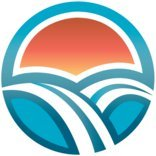 Heritage Hills Elementary School Council Meeting AgendaJune 14, 2023AGMMeeting be will held in the Learning Commons at HHE6:30 pm - 8:00 pmWelcome and Call to Order							6:30 – 6:45pm1.1 Review of the Agenda2. Updates for Parents: 2.1 School Trustee Update	Jim Seutter, School Trustee		6:45 – 7:00pm2.2 School Update 		Bill Schlacht & Team			7:00 – 7:20pm3. Internet and Social Media Safety 4. Updates for School Council Operating Procedures - Motions to be presented5. Elections:5.1 	Review of roles for executive positions. 5.2	Dissolve the 2022-2023 School Council. 5.3	Elections for upcoming 2023-2024 School year positions: ChairpersonVice Chairperson SecretaryCommittee of School Council Parent Liaison (COSC)6. Adjournment of meeting							8:00pm7. Next meeting will be in September 2024 - Date to be determined by the incoming school council. 